COMUNE DI SCANO DI MONTIFERRO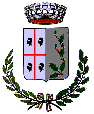 C.A.P. 09078 - tel. 0785/32000 - FAX 32666C.F. 80004390953 - P. IVA 00351460951 – c.c.p. 12132080Piazza Montrigu ‘e Reos All’ente gestore dell’ambito PLUS di GHILARZA-BOSAper il tramite del Comune di SCANO DI MONTIFERRODOMANDA DI AMMISSIONE AL PROGETTO PERSONALIZZATO L. 112/2016 Il sottoscritto, nella sua qualità di ___________ diretto interessato/ _____________rappresentante legaleNome__________________________ Cognome  _______________________Nato/a a _______________________________________ il_____/_____/____C.F. n.__________________________________________________________Residente a __________Via/Piazza______________________________________n.____ Telefono  __________________________ e mail: _____________________@____________________Chiede, ai sensi della L. 112/2016 (“Dopo di Noi”) e della DGR 52/12 del 22/11/2017, l’attivazione di un progetto personalizzato per favorire preferibilmente uno dei seguenti interventi:Percorsi programmati di accompagnamento per l’uscita dal nucleo familiare di origine, anche mediante soggiorni temporanei al di fuori del contesto familiare, o per la de istituzionalizzazione (tipologia a);Interventi di supporto alla domiciliarità in soluzioni alloggiative (tipologia b);Interventi di realizzazione di innovative soluzioni alloggiative (tipologia d).Il sottoscritto, consapevole della decadenza dai benefici eventualmente conseguiti e delle sanzioni penali previste nel caso di dichiarazioni non veritiere, di formazione o uso di atti falsi (artt. 75 e 76 del D.P.R. 445/2000), dichiara ai sensi e per gli effetti di cui agli artt. 46 e 47 del DPR  28.12.2000, n.445, che:Il beneficiario del progetto è (da compilare solo se il richiedente è persona diversa dal beneficiario):Nome_________________________Cognome _____________________________Nato/a  a _______________________________________ il_____/_____/____C.F. n._____________________________________Residente a _______________________Via/Piazza____________________________n.______Telefono  _____________________ e mail: ______________________@__________________il beneficiario del progetto è persona con disabilità grave ai sensi dell’art. 3 comma 3 della L.104/92, non determinata dal naturale processo di invecchiamento o da patologie connesse alla senilità, accertata ai sensi di legge, con la seguente diagnosi: _____________________________________il beneficiario del progetto è privo di sostegno familiare in quanto:_____ mancante di entrambi i genitori_____ i genitori non sono in grado di fornire un adeguato sostegno genitoriale_____ in vista del venir meno del sostegno familiareil beneficiario del progetto rientra tra le seguenti condizioni prioritarie:_____ persone mancanti di entrambi i genitori, del tutto prive di risorse economiche reddituali e patrimoniali, che non siano i trattamenti percepiti in ragione della condizione di disabilità;_____ persone i cui genitori per ragioni connesse alla loro età o alla loro condizione di disabilità, non sono più nella condizione di continuare a garantire nel prossimo futuro il sostegno necessario ad una vita dignitosa;_____ persone inserite in strutture residenziali con caratteristiche molto lontane da quelle che riproducono le condizioni abitative e relazionali della casa familiare. Specificare il nome e la tipologia della struttura ______________;il nucleo familiare del beneficiario del progetto risulta così composto (non riportare il nome del beneficiario):che il beneficiario usufruisce dei seguenti Servizi già attivati in suo favore: che l’ ISEE sociosanitario del beneficiario ammonta a euro______________________[ ]il beneficiario è in grado di produrre il profilo di funzionamento e la scheda di valutazione delle autonomie in quanto preso in carico dal seguente servizio/struttura (descrivere nome e ubicazione della struttura _____________________________________________________________________[  ]il beneficiario non è in grado di produrre il profilo di funzionamento e la scheda di valutazione delle autonomie in quanto non in carico ad alcun servizio/struttura.[  ] che il beneficiario per la realizzazione del progetto personalizzato mette a disposizione il seguente patrimonio:descrizione breve _____________________________________________________________________________________________________________________________________in caso si tratti di immobile indicare anche:situato in ___________________________________ Via ___________________________ n°_____di cui dispone a titolo di: ___________________________________il/la sottoscritto/a, ai sensi e per gli effetti del Regolamento UE 2016/679 artt. 6, 7, 8, 9, dichiara di essere informato/a, che i dati personali raccolti saranno trattati, anche con strumenti informatici, esclusivamente nell’ambito del procedimento finalizzato all’intervento richiesto, per cui presta il suo consenso per il trattamento dei dati personali e sensibili necessari per lo svolgimento delle operazioni indicate nell’informativa. □ Acconsento □ Non acconsento al trattamento dei miei dati personali per l'invio tramite sms e/o e-mail di comunicazioni informative e/o scadenze, nonché newsletter da parte del Segretariato Sociale in relazione ai suoi servizi.Luogo e data della sottoscrizione 				Firma del dichiarante_______________________________ 			________________Allega:[  ] profilo di funzionamento[  ] scheda di valutazione delle autonomie[  ] ISEE socio sanitarioCognomeNomeAnno di nascitaRapporto di parentelaRiportare se la persona si trova in condizione di disabilità o non autosufficienza documentata da idonea certificazioneTipologia di servizioSoggetto erogatoren. ore settimanali fruiteOperatore coinvoltoBudget annuale